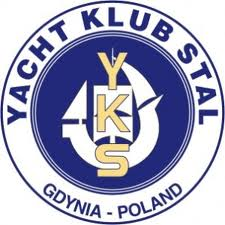 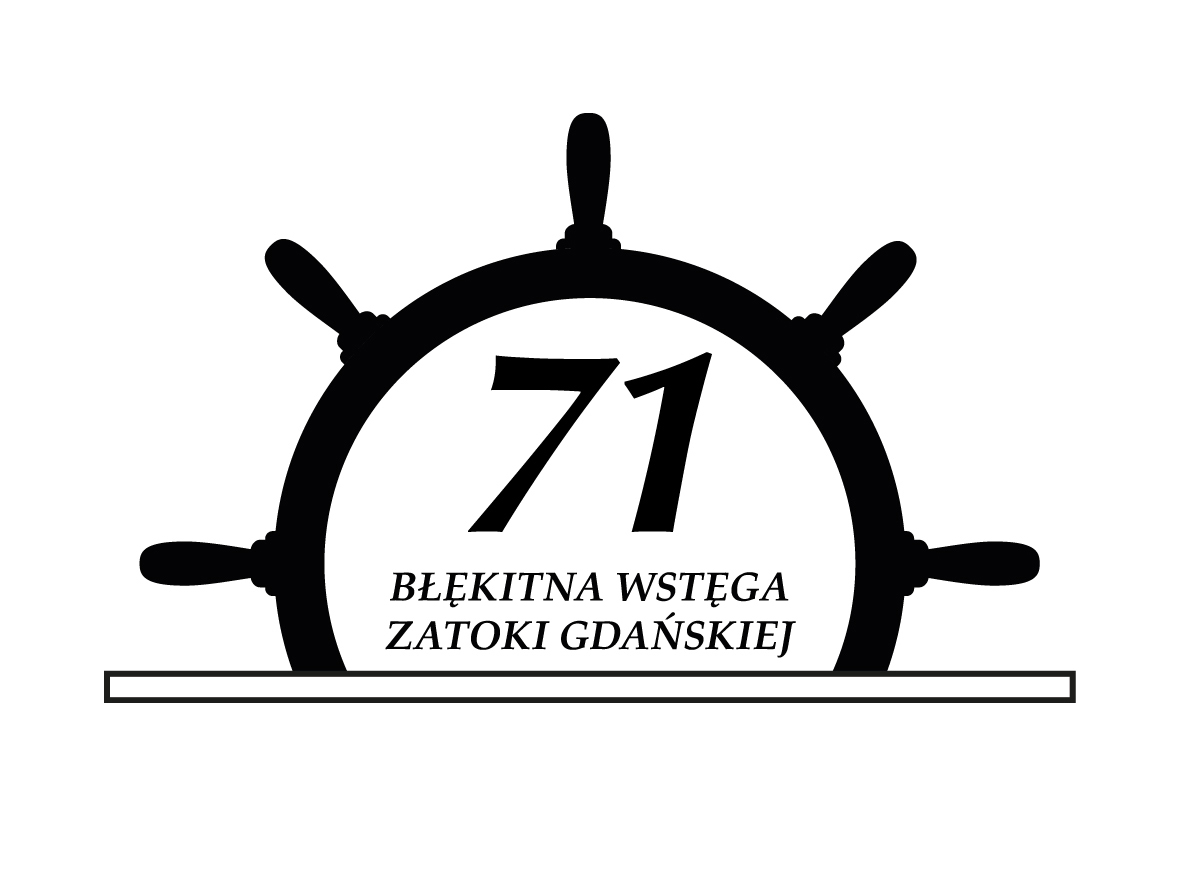 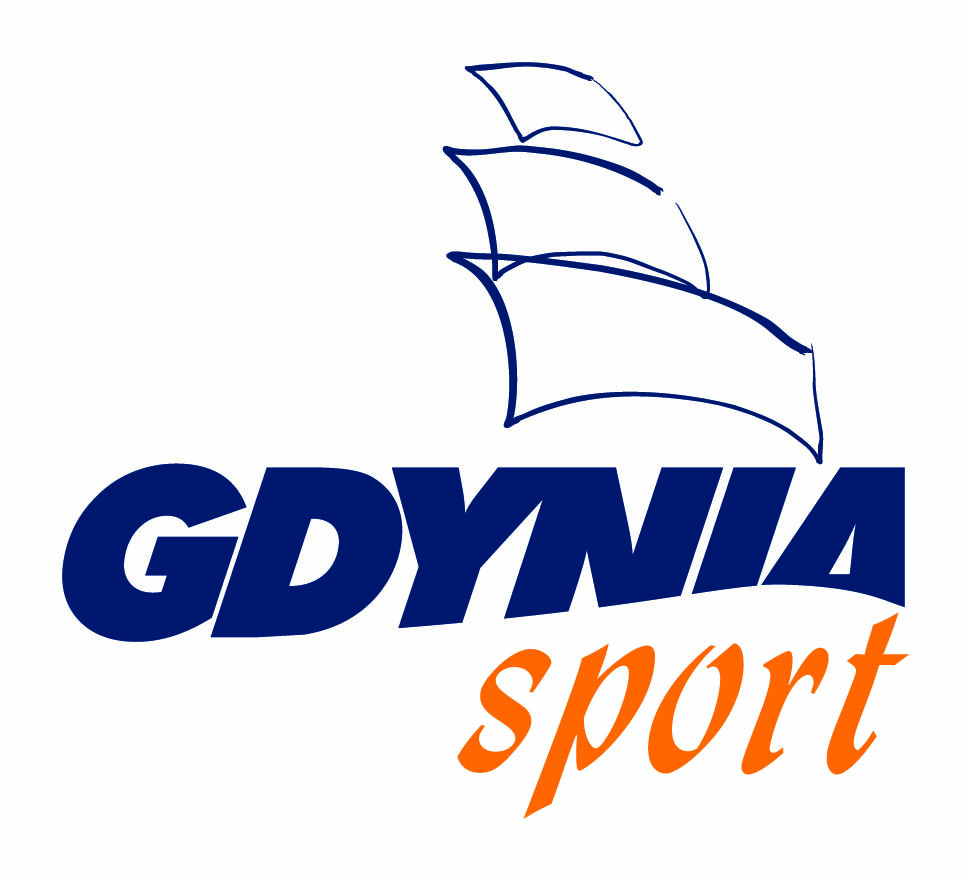 Regaty71 Błękitna Wstęga Zatoki GdańskiejZawiadomienie o Regatach (ZoR)1. Termin i miejsce

Regaty odbędą się na wodach Zatoki Gdańskiej.
Start do wyścigu nastąpi w dniu 01.10.2022 r. (sobota) o godzinie 11.00. Jako termin rezerwowy ustala się 02.10.2022. (niedziela)

2. Organizator

Yacht Klub "Stal" Gdynia
Al. Jana Pawła II/ 9, 81-345 Gdynia
Tel/fax: (058) 620-16-62
www.ykstal.org.plwww.blekitnawstega.pl
e-mail: bwzg@ykstal.org.pl3. Przepisy

Regaty zostaną przeprowadzone zgodnie z:PRŻ -2021-2024, Przepisami klasowymi (z wyłączeniem artykułów dotyczących pow. żagli), Informatorem PZŻ,Instrukcją żeglugi. 4. UczestnictwoW regatach mogą brać udział wszystkie jednostki pływające, które dopuszczone są do żeglugi w porze dziennej po akwenie regat.5. Podział na grupy Organizator przewiduje następujący podział na grupy:I - jachty o długości ponad , II - jachty o długości od  do ,III- jachty o długości do , IV - jachty wielokadłubowe, V - jachty mieczowe.6. Punktacja i nagrodyPunktacja w grupie zostanie przeprowadzona w przypadku zgłoszenia się co najmniej:5 jachtów kilowych 5 jachtów mieczowych.Organizator przewiduje następujące nagrody:Dla zdobywcy Błękitnej Wstęgi Zatoki Gdańskiej,Dla pierwszego jachtu w grupie,Czerwona Latarnia Zatoki Gdańskiej (nagroda przechodnia) dla ostatniego jachtu, który przekroczył linię mety,7. Zgłoszenia i przegląd dokumentówZgłoszenia:przez Internet – do godziny 23:59:59 dnia 30.10.2022. Formularz zgłoszeniowy „on-line” na stronie regat – www.blekitnawstega.pl8. Wpisowe:Wpisowe wynosi 100 zł za każdego uczestnika, płatne przelewem.9. BezpieczeństwoKapitanowie jachtów uczestniczących w regatach są odpowiedzialni za wyposażenie jachtu i kwalifikacje załóg. Wypełniając zgłoszenie do regat uczestnicy przyjmują całkowitą odpowiedzialność za siebie oraz sprzęt, na wodzie jak i lądzie. Wszelkie czynności wykonane bądź nie wykonane przez organizatorów nie zwalniają uczestników od odpowiedzialności za jakąkolwiek szkodę spowodowaną w stosunku do osób trzecich lub ich sprzętu. 
Wymagane jest ubezpieczenie jachtu od odpowiedzialno ci cywilnej na czas regat, na sumę gwarancyjną 1,5 mln euro.Organizator zastrzega sobie możliwość odwołania regat 71 BWZG z powodów pandemicznych . 10. Program regatStart do regat o godz. 11.00 na redzie basenu jachtowego,Sailors Party od ok. godz. 15:30 w namiocie na terenie Yacht Klubu Stal,Ogłoszenie wyników i rozdanie nagród około godz. 18.00.Z żeglarskim pozdrowieniemTomasz PisullaKomandor Regat